Список нужд Центра социальной реабилитации инвалидов и детей-инвалидов Калининского района.Всевозможные канцелярские товары – ручки, карандаши, альбомы для рисования, наборы цветных карандашей и фломастеров, краски, кисти, бумага, цветная бумага и картон, клей и т.д.Новогодние сувениры, подарочки, возможно – сделанные своими руками.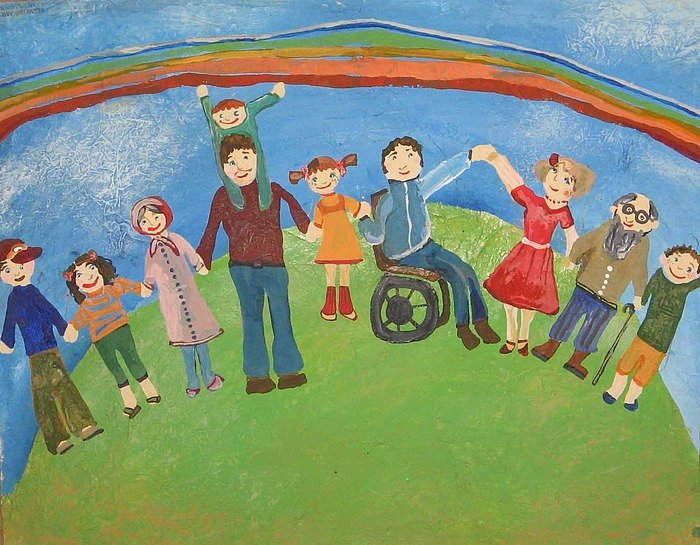 Приложение 2Список нужд благотворительной организации «Ночлежка»"Ночлежка" принимает новогодние подарки для бездомных петербуржцев.Необходимо: сахар рафинад в коробкахчерный чай в пакетикахконфеты – шоколадные и карамельнебольшие упаковки  печенья типа «Юбилейного»пюре быстрого приготовления (лапшу тоже можно)тушенка, рыбные консервызубная  паста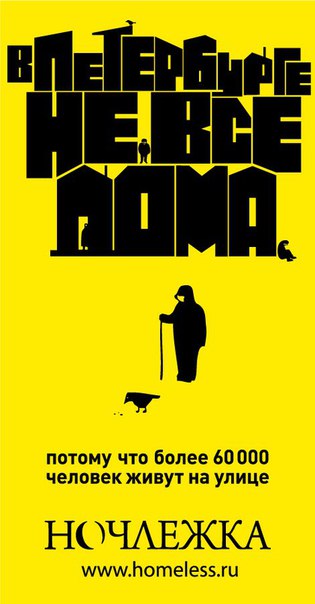 зубные щеткитуалетное  мыло в кускахноски размер 39-43шапки, перчатки или варежки, шарфы (можно б/у)детский кремодноразовые станки для бритья
Приложение 3РОД «Петербургские родители» Мы помогаем детям-сиротам, детям, попавшим в трудную жизненную ситуацию, отказникам в больницах и  в сиротских учреждениях города и области.Важно!Мы собираем для детей только новые одежду, обувь и игрушки.Мягкие игрушки мы не собираем вообще - их не принимают ни в одном учреждении.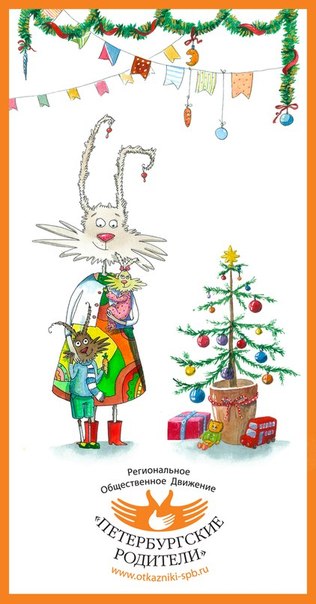 ВСЕГДА НУЖНЫ:памперсы всех размеров,влажные салфетки,одноразовые пеленки,альбомы + карандаши,раскраски,развивающие игрушки,домашняя одежда и обувь для нахождения в больнице.(информация с сайта http://otkazniki-spb.ru/)Приложение 4Форма отчета по акциямГБОУ СОШ № ________Калининского района СПбДОО/ОУС _____________ (если они – организаторы акции в школе)Акция __________________________+ 5-6 фото Положение о районной акции "Делай добро!"
Районная акция «Делай добро!» проводится ГБОУ ДОД ЦВР «Академический» Калининского района в рамках проекта для детских общественных объединений и органов ученического самоуправления «Протяни руку навстречу!». Задачи акции: - привлечь внимание обучающихся к проблемам инвалидов, детей-инвалидов, детей-сирот, бездомных через вовлечение детей в практическую деятельность; - консолидировать усилия обучающихся, педагогических работников, родителей в решении названных проблем; - поддержать детские инициативы;- развивать коммуникативные  и организаторские способности учащихся, творческий потенциал и лидерские качества, умение работать в команде.

Время проведения акции:  с 21 по 25 декабря 2015 года.
Участники акции: - представители органов ученического самоуправления и детских общественных объединений;- учащиеся 1-11 классов общеобразовательных учреждений.
В ходе акции с помощью участников ученического самоуправления и представителей детского общественного объединения  проводятся следующие мероприятия: 
1) проведение конкурса рисунков «Я и мой особенный друг» - рисунки на тему дружбы детей-инвалидов и здоровых детей. Рисунки победителей будут участвовать в выставке в Центре социальной реабилитации инвалидов и детей-инвалидов Калининского района СПб;2) проведение классных часов (например, на темы «Благотворительность» и «Милосердие»);3) сбор канцелярии, а также новогодних подарков детям центра социальной реабилитации инвалидов и детей-инвалидов Калининского района (список нужд в приложении 1);4) сбор благотворительной помощи бездомным Петербурга, находящимся на реабилитации в благотворительной организации «Ночлежка» (список нужд в приложении 2);5) сбор благотворительной помощи детям-сиротам, детям, попавшим в трудную жизненную ситуацию, отказникам в больницах и  в сиротских учреждениях города и области (проводится при содействии регионального общественного движения «Петербургские родители», список нужд в приложении 3).Для чего мне золото и камни, 
Что навечно спрятаны в горах, 
И звезда на небе не нужна мне, 
Коль не светит, прячась в облаках. 
Ты хоть много проживи, хоть мало, 
Но скажу тебе я, не тая, 
Если боль других твоей не стала, 
Прожита напрасно жизнь твоя.Расул Гамзатов.Поддержка и опора нужны всем без исключения. Но особенно в них нуждаются люди с ограниченными возможностями, дети и семьи, попавшие в трудную жизненную ситуацию. Подарите праздник себе, зная, что вы дарите праздник другим, заботясь и даря внимание. Не проходите мимо их проблем, ведь в Новый год случаются настоящие чудеса! Давайте чудить ВМЕСТЕ!Вы можете выбрать что-то одно, а можете поучаствовать во всех мероприятиях нашей акции. Вместе мы сможем подарить нуждающимся в поддержке детям и взрослым немного тепла наших сердец!   Все собранное, нужно упаковать в подписанные (№ школы, для какого учреждения собрана помощь - так как списки немного отличаются) коробки и пакеты и привезти в ЦВР «Академический» 24 и 25 декабря с 10.00 до 17.00, или раньше по предварительной договоренности. Рисунки на тему «Я и мой особенный друг» принимаются в это же время.  Отчёт о проведении акции предоставить до 29.12.2015 в ГБОУ ДОД  ЦВР «Академический» Калининского района  (эл.почта:  metdoous@mail.ru)  - форма отчета в приложении 4.
Итоги районной акции будут опубликованы на сайте http://cvrakadem.ruПо всем вопросам: 
Голубева Елизавета Юрьевна, методист по работе с руководителями ДОО и кураторами ОУС Тел.: 8-952-369-55-09, e-mail: metdoous@mail.ru Приложение 1Форма участия (классные часы, конкурсы рисунков и т.д.)Кол-во участниковВсего участников в акции:_______